																									NO. 32JOURNALOF THESENATEOF THESTATE OF SOUTH CAROLINAREGULAR SESSION BEGINNING TUESDAY, JANUARY 8, 2019_________FRIDAY, MARCH 1, 2019Friday, March 1, 2019(Local Session)Indicates Matter StrickenIndicates New Matter	The Senate assembled at 11:00 A.M., the hour to which it stood adjourned, and was called to order by the ACTING PRESIDENT, Senator McLEOD.CO-SPONSORS ADDED	The following co-sponsors were added to the respective Bills:S. 298		Sen. JohnsonS. 585		Sen. KimpsonADJOURNMENT	At 11:03 A.M., on motion of Senator SETZLER, the Senate adjourned to meet next Tuesday, March 5, 2019, at 2:00 P.M.* * *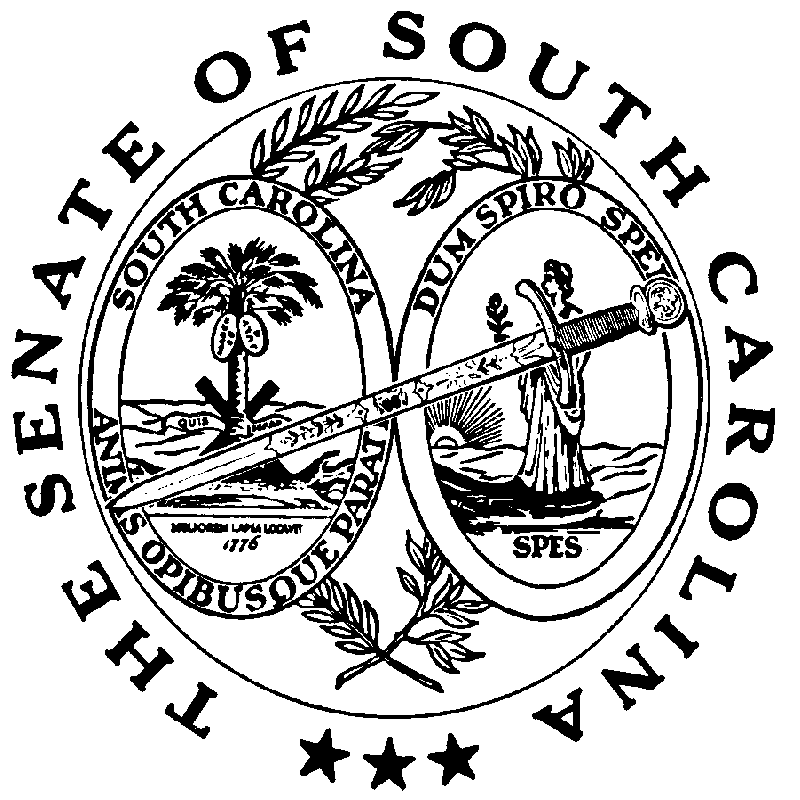 